                                 Drop/Add Form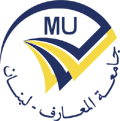       Student’s Name:       ID #             :        Major 	:                                                                                                Semester:      Faculty 	:                                                                      	Date 	:           Student’s Signature:	          Advisor’s Signature:	DROPCourse CodeSectionCreditsTotalADDCourse CodeSectionCreditsTotal